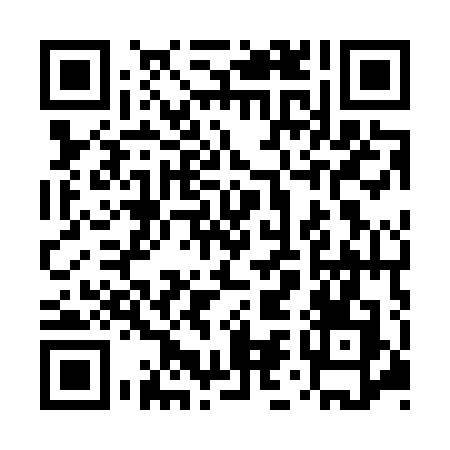 Ramadan times for Somersby, AustraliaMon 11 Mar 2024 - Wed 10 Apr 2024High Latitude Method: NonePrayer Calculation Method: Muslim World LeagueAsar Calculation Method: ShafiPrayer times provided by https://www.salahtimes.comDateDayFajrSuhurSunriseDhuhrAsrIftarMaghribIsha11Mon5:275:276:511:054:377:187:188:3712Tue5:285:286:521:054:367:177:178:3513Wed5:295:296:531:044:357:157:158:3414Thu5:305:306:541:044:347:147:148:3215Fri5:315:316:541:044:347:137:138:3116Sat5:325:326:551:034:337:117:118:3017Sun5:335:336:561:034:327:107:108:2818Mon5:335:336:571:034:317:097:098:2719Tue5:345:346:571:034:307:077:078:2520Wed5:355:356:581:024:307:067:068:2421Thu5:365:366:591:024:297:057:058:2322Fri5:375:377:001:024:287:037:038:2123Sat5:385:387:001:014:277:027:028:2024Sun5:385:387:011:014:267:017:018:1825Mon5:395:397:021:014:256:596:598:1726Tue5:405:407:031:014:246:586:588:1627Wed5:415:417:031:004:246:576:578:1428Thu5:425:427:041:004:236:556:558:1329Fri5:425:427:051:004:226:546:548:1230Sat5:435:437:0512:594:216:536:538:1031Sun5:445:447:0612:594:206:516:518:091Mon5:455:457:0712:594:196:506:508:082Tue5:455:457:0812:584:186:496:498:063Wed5:465:467:0812:584:176:476:478:054Thu5:475:477:0912:584:166:466:468:045Fri5:475:477:1012:584:156:456:458:026Sat5:485:487:1012:574:146:446:448:017Sun4:494:496:1111:573:135:425:427:008Mon4:494:496:1211:573:135:415:416:599Tue4:504:506:1311:563:125:405:406:5710Wed4:514:516:1311:563:115:385:386:56